Search and SolveFind the MistakeDescribe and correct the error in simplifying the expression. *Assume all variables are positive. 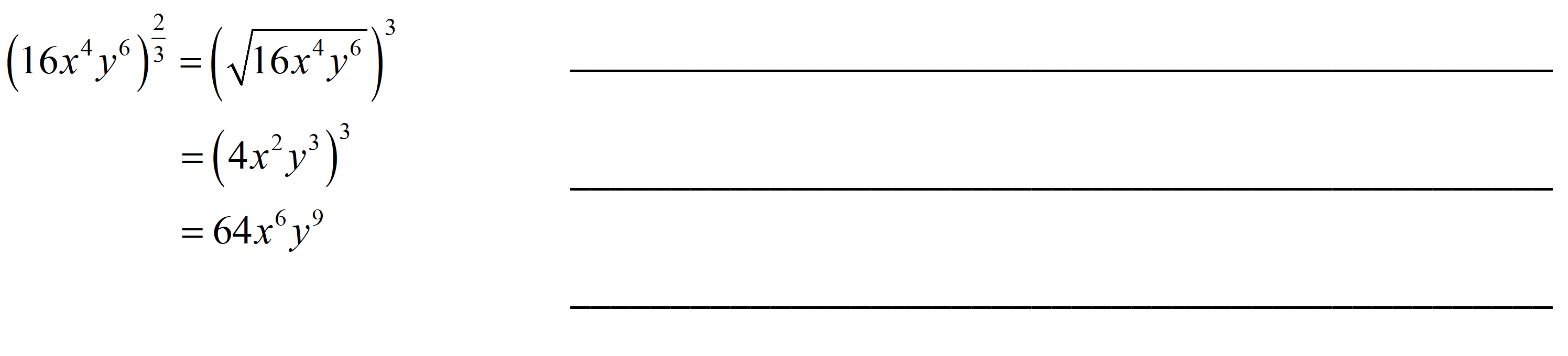 SolveFind the solution(s) to each of the following equations. 1)  Solve:    2)  Solve:  3)  Solve:    4)  Solve:  